1.0	Kva er planstrategi?  Planstrategi kan kallast ein «plan for planlegging» der formålet er at den skal gje ei oversikt over utviklingstrekk og utfordringar i kommunen. Dokumentet skal klargjere kva planoppgåver kommunen bør starte opp eller rullere vidare for å få ei ynskja utvikling i kommunen. Ettersom planen er ein strategi er den difor ikkje juridisk bindande og behøver ikkje ut på høyring. Likevel er det stadfesta i plan og bygningslova § 10-1 at den kommunale planstrategien skal offentleggjerast minst 30 dagar før kommunestyret behandlar strategien. Medverknad i planstrategien vert tatt vare på gjennom offentleg ettersyn. Kravet i plan- og bygningslova om  å innhenta synspunkt frå statlege- og regionale styresmakter og nabokommunar vil bli oppfylt i denne perioden.Planstrategien omfattar difor ei skissering av utfordringane og vala til kommunen knytt til samfunnsutvikling og arealbruk, og ei vurdering av planbehovet. Dette skal bidra til at planlegginga i Vanylven kommune vert behovsstyrt og ikkje meir omfattande enn nødvendig. Planstrategien er altså ikkje ein plan med mål og strategiar, men eit verktøy for å vedta kva planoppgåver kommunen skal gjennomføra. 1.1 Rammer og føringar for arbeidet  Plan og bygningslova § 10-1 set krav om utarbeiding av kommunale planstrategiar i kvar valperiode. Arbeidet med den kommunale planstrategien er eit omfattande og særs samansett dokument som har ein del juridiske rammer gjennom folkehelselova, plan- og bygningslova og kommunelova. Figuren under illustrerer koblinga mellom planstrategi, plan- og bygningslova og det kommunale plansystemet.   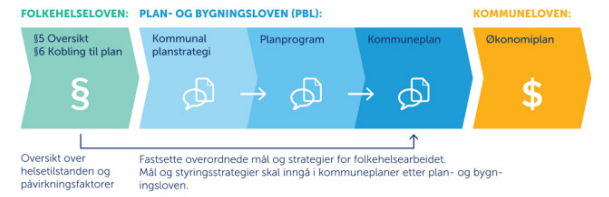  Utover lovverket har styresmaktene lagt ein del føringar for arbeidet i kommunal sektor. Kommune 3.0 er ein del av dette arbeidet og målet er å gjere kommuneplanlegginga meir demokratisk gjennom å samarbeide med innbyggjarane, politikarar og næringslivet. Med nye utfordringar innan berekraftig utvikling, klima, levekår og budsjett, må kommunen samarbeide i større grad med innbyggjarane. Dette betyr at tilsette, politikarar, innbyggjarar og næringsliv skal saman fine ut korleis behov og utfordringar skal løysast. Kommunane skal gå frå å vere eit hierarkisk og byråkratisk styringsorgan til å få ei meir desentralisert og marknadsretta styring der brukarrettigheitene vert styrka. Tidsbruken i planprosessar skal ned,  men kvaliteten og viktige samfunnsinteresser skal sikrast.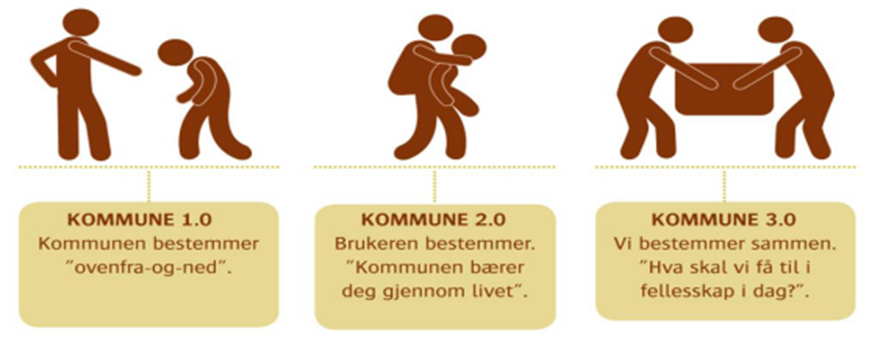 Stortinget og regjeringa har vedtatt at FN sine berekraftsmål skal liggje til grunn for kommunen si samfunns- og arealplanlegging. Berekraftsmåla er verdas felles arbeidsplan for å utrydde fattigdom, utjamne ulikheiter og stoppe klimaendringane innan 2030.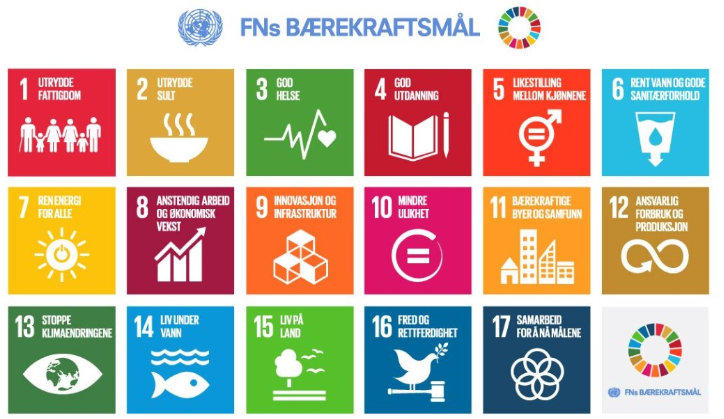 Innanfor berekraftsmåla ligg tre grunnelement som har betydning for samfunnsutviklinga: økologi, økonomi og sosial forhold. Kommunar er nøkkelaktørar for å realisera ei berekraftig samfunnsutvikling og realisering av berekraftsmåla i Noreg. Vi er nærast befolkninga, lokale bedrifter og organisasjonar. Samtidig er vi ansvarleg for mykje av den sosiale og fysiske infrastrukturen som påverkar befolkningas levekår og utviklingsmoglegheiter. Difor er det avgjerande å setja klare rammer for berekraftig utvikling i offentleg planlegging. Berekraftsmåla gjev difor viktige føringar for Vanylven kommune sine tenesteområde og kjem til å vera med på å gjere kommunen berekraftig og framtidsretta.2.0 Nasjonalt forventningsbrev Kvart fjerde år vert det lagt fram nasjonale forventingar til regional og kommunal planlegging. Regjeringa har FN sine berekraftsmål som mal i nasjonale forventningsbrev,  og dette legg grunnlaget for fylkeskommunen og kommunane sin planstrategi. Regjeringa har for perioden 2019-2023 lagt vekt på at samfunnet står framfor fire store utfordringar;       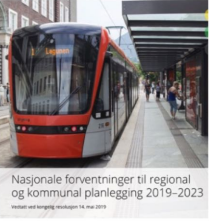 Å skapa eit berekraftig velferdssamfunnÅ skapa eit økologisk berekraftig samfunn gjennom mellom anna ein offensiv klimapolitikk og ei forsvarleg ressursforvaltningÅ skapa eit sosialt berekraftig samfunnÅ skapa eit trygt samfunn for alle Dette er utfordringar som påverkar Fylkeskommunen og kommune-Noreg. For å avgrensa utfordringane legg regjeringa fram fem fokusområde som vil vera avgjerande for å sikra og fremja ei berekraftig utvikling.         Planlegging som verktøy for heilskapleg og berekraftig utvikling Grundig planlegging er ein føresetnad for berekraftig samfunnsutvikling. Regjeringa peikar på at i kommunen vil regionalt planforum verta eit viktigare forum for å diskutere og løyse nye oppgåver. Det vert samstundes presisert at demokratiseringa av kommunen skal styrkast ved at innbyggjarar, organisasjonar og foreiningar skal ha ei aktiv rolle i planarbeid. Arbeidet med digitalisering og digitale verktøy som sjølvbeteningsløysingar til offentleg data, planregister, matrikkel og andre register vil styrke kommunen og forholdet til innbyggjarane.      Vekstkraftige regionar og lokalsamfunn i heile landetRegjeringa har gjennom ymse signal vore klar på at til berekraftig velferdssamfunn er avhengig av det vert skapa verdiar og arbeidsplassar i heile landet. For å oppnå dette må fylket og kommunane leggja til rette for at det nye grøne og berekraftige næringslivet samstundes må kommunen støtte opp for næringsutbygging i sitt lokalområde. Regjeringa ynskjer at næringsutviklinga skal skje i sentrum med fokus på effektive arealløysingar og moglegheiter for samlokalisering. Regjeringa påpeiker at klimaendringar vil gje store utfordringar for kommune-Noreg innan områda infrastruktur, busetnad og utbygging. For å skape ei berekraftig samfunnsutvikling vil det vera avgjerande at kommunen støttar opp for næringsutbygging i sitt lokalområde. Berekraftig areal og transportutviklingRegjeringa legg vekt på at kommunane må tenkje nytt og fokusera på større arealeffektivitet og redusera unødvendig utbygging. Det er også viktigare at kommunen legg klare mål for offentleg transport, infrastruktur, busetnad og utbygging. Ved å leggje klare føringar for arealnytting vil ein skape eit meir robust og levande nærmiljø. Dette vil gjere slik at ein trekk langsiktige grenser mellom by- og tettstadområde og landbruks-, natur- og friluftsområde.Byar og tettstader der det er godt å bu og leveVed at fleire busett seg i tettstad- og byområde må natur og by i større grad utviklast i eit samspel. Med klimaendringar er naturen ein viktig førebyggjar samstundes som den gjev folkesetnaden auka livskvalitet. Difor vert det avgjerande å utvikla fleirbruksområde med grøne område, sosiale møteplassar, arealeffektivitet, levande sentrum og tilrettelegging for mjuke trafikantar med fleire. Områda skal vera attraktive for innbyggjarane og skal bidra til god folkehelse, livskvalitet og trivsel. I tråd med dette får kommunen eit større ansvar for å skape eit tydeleg avgrensa sentrum med bustader, arbeidsplassar, kulturtilbod, handel og andre publikumsretta funksjonar som støttar opp under utviklinga av kompakte byar og tettstader med korte avstandar.2.2 Regional planstrategi Møre og Romsdal fylkeskommune sin regionale planstrategi 2020-2024 beskriv dei viktigaste utviklingstrekka, utfordringane og planspørsmåla i fylket. Fylkeskommunen tar utgangspunkt i nasjonale mål og rammer, men legg vekt på regional og lokal tilpassing av dei nasjonale føringane. Det inneber å få fram og samordne ulike behov, interesser og verkemiddel til det beste for heile fylket. Regional planstrategi er utarbeida 2019-2020 og er gjeldande fram til 2024. Møre og Romsdal fylkeskommune byggjer den regionale planstrategien på FN sine berekraftsmål og har fire hovudmål for den kommande perioden.   Samarbeidsfylket Møre og Romsdal Gjennom å styrke samarbeidet mellom kommunar og fylkeskommunen kan ein møta komande utfordringar som til dømes urbanisering, klimaendringar og aldrane befolkning saman. Med å dra lærdom frå dei ulike aktørane i Møre og Romsdal kan ein byggje opp eit samspel og formidle informasjon på tvers av fylket. Fylkeskommunen ynskjer å etablera fleire arenaer for samarbeid mellom statsetatar, offentlege etatar, kommunar, forsking og innovasjonssektoren.   Miljøfylket Møre og Romsdal  Målsettinga at Møre og Romsdal skal vera miljøfylke nummer éin, er i tråd med Paris-avtalen og vil sikre ei berekraftig samfunnsutvikling. Om fylket skal lukkast med det grøne skiftet må  arealplanlegginga både på land og i sjø vera miljøvenleg og effektiv samstundes som den ivaretek og samordnar behova for bustadføremål, næringsareal, transport, jordvern, rekreasjon, naturmangfald og biologisk mangfald. Inkluderings- og kompetansefylket Møre og Romsdal Møre og Romsdal skal vera eit attraktivt og mangfaldig fylke der folk vel å bu. Dette inneber ei sunn og aktiv befolkning, inkludert god tannhelse, at innbyggjarane har ei ønska og etterspurd utdanning, det er trygge oppvekstvilkår, og inkluderande og attraktive byar- og tettstader med stadtilpassa transportløysingar. Barnefattigdommen er redusert, alle grupper uavhengig av kjønn, alder, legning, etnisk- og sosial bakgrunn og funksjonsnivå har likt høve til å delta i arbeids- kultur-, og samfunnsliv, det er låg arbeidsløyse, nok og miljøvennleg energi, og dei demokratiske verdiane står høgt. Verdiskapingsfylket Møre og Romsdal Møre og Romsdal skal ha eit internasjonalt leiande næringsliv og ein effektiv offentleg sektor. Dette inneber at fylket har sikker energitilgang og innovative konkurransedyktige verksemder som skapar verdiar i heile fylket. Arbeidslivet er attraktivt og seriøst, og dei økonomiske verdiane har ei fordeling som gir god velferd. Fylket har utvikla bu- og arbeidsmarknadsregionane gjennom stadtilpassa, effektive, miljøvennlege og trygge mobilitetsløysingar med grunnlag i teknologi og digitalisering. Samskapande forskings- og innovasjonsaktivitet har medverka til at fylket har nytta ressursane knytt til menneska, til havet og til landskapet i heile fylket. Utviklinga bygger på sirkulærøkonomi og berekraftige forretningsmodellar.3.0. Plan og styringssystemet til Vanylven kommunePlansystemet er til for å setje kommunepolitikk i system, og deretter setje den i verk gjennom ulike tiltak i økonomiplan og verksemdsplanar. Vanylven kommune legg opp til ein hierarkisk plansystem der kommuneplanen definerer dei overordna måla for utviklinga, og at desse vert sett i samanheng med målformuleringar i andre planar. Ved å ha eit integrert plansystem der den enkelte planen er forankra i overordna plan og føringar i denne, har ein eit godt utgangspunkt for å driva ei heilskapleg samfunnsutvikling som tar vare på ulike oppgåver og interesser. Kommuneplanen skal vera det overordna styringsdokumentet og skal gje langsiktige føringar for den kommunale verksemda og utviklinga i kommunen. Økonomiplanen skal bidra til at ressursane vert nytta på best mogleg måte, og at tenestetilbodet vert tilpassa utviklinga i behovet til innbyggarane og inntektsrammene. Prioriteringar i budsjettet skal vera forankra i økonomiplanen.Vanylven kommune vedtok kommuneplan for samfunn i 2009 og kommuneplan for areal i 2014. Dette er dei overordna styringsinstrumenta til kommunen. I samfunnsdelen fastset kommunestyret dei langsiktige utviklingsmåla for kommunen som dannar grunnlaget for dei andre planane til kommunen. I kommunedelplan for areal legg ein til langsiktig strategiar for areal og korleis kommunen ønsker å disponera areala i kommunen til ulike formål, og med det bidra til å realisera måla i samfunnsdelen. Dei enkelte kommunedelplanane (tematisk eller arealplanar) skal leggja føringar frå kommuneplanen til grunn. Kommunedelplanane blir utarbeidd etter behov, mellom anna der det er behov for ytterlegare konkretiseringar og operasjonalisering av overordna mål frå kommuneplanen.Figuren under viser kva planar som inngår i det kommunale plan- og styringssystemet, og korleis koplinga mellom dei ulike planane er: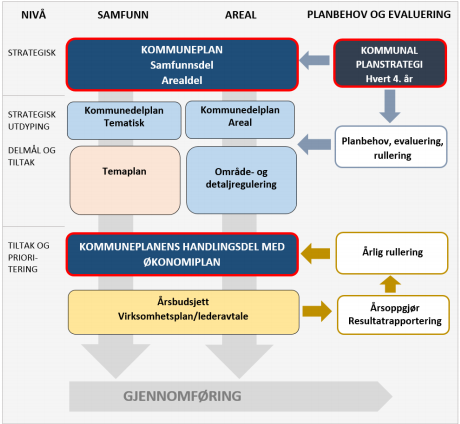 3.0 Utviklingstrekk og viktige utfordringar i Vanylven kommune. Det er fleire måtar å kartlegga Vanylven kommune sine utfordringar. Ein måte er gjennom statistikk, kostra rapportar eller andre kjelder. Ved denne kartlegginga har ein nytta kjeldemateriale frå SSB, kostra rapporteringa og Møre og Romsdal fylkeskommune. 3.1 Demografisk utvikling i Vanylven kommune. Framskrivinga frå SSB syner at folkesetnaden i Vanylven kommune vil stagnere fram mot 2030. Prognosane visar at det vil truleg vere 2600 innbyggjarar i Vanylven ved år 2030.  Det vil truleg verte små omskiftingar i busettingsmønsteret i Vanylven kommune. Folkesetnaden vil bu lite konsentrert, noko som kan vera utfordrande for kommunen på sikt. Med ein nedgang i folkesetnaden vil statlege overføringar til Vanylven kommune reduserast, noko som vil påverke lokalsamfunnet og dei kommunale sektorane. Det er likevel noko usikkert om Vanylven sin folkesetnad endå vil ha ein like stor del innvandrarar i kommunen framover. Då delar av innvandringa består av arbeidsinnvandring og er avhengig av den marine og maritime industrien - næringar som er i dag er inne i omstrukturering. Vanylven kommune ei gjennomsnittsalder på 47 år. Framskrivinga visar at gjennomsnittsalderen gradvis vil auke mot 2030 dette er grunna at talet på eldre veks og talet på ungdomar minkar. Dette er ei urovekkande utvikling ettersom den venta eldrebølgja allereie har kome til Vanylven kommune og forsørgarbyrda aukar.  Det er også forventa ei nedgang i talet på fødde born i Vanylven kommune. Medan utdanningsnivået i folkesetnaden er i dag svak, vil den truleg auke i planperioden. Dette er både positivt og negativt ettersom det kan skape eit større klasseskilje i folkesetnaden. Samstundes kan det bli vanskeleg å skape nok arbeidsplassar med behov for høg kompetanse. 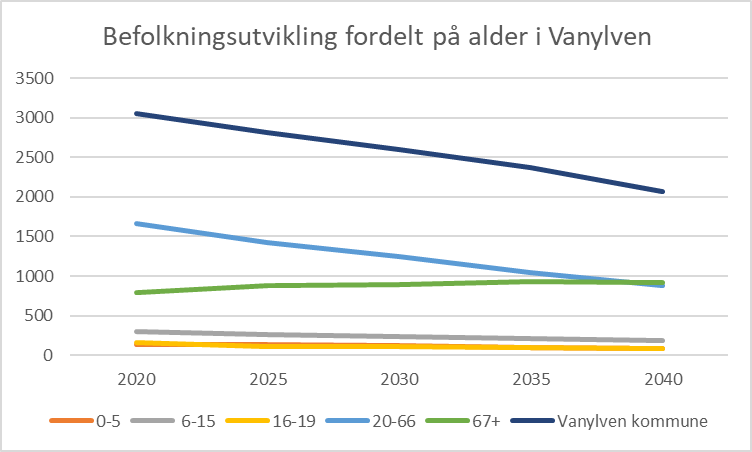 Hovudutfordringar    	Ujamn kjønnsbalanse i 2019 i Vanylven med 87,3 kvinner per 100 menn.Redusert sysselsetting blant dei maritime verksemdeneAukande del eldre menneskjer i kommunen  Minkande barnefødslar under planperiode Aukande behov for både tenester i heimen og for institusjonsplassar i perioden fram mot 2040 Gjere Vanylven kommune attraktivt for unge yrkesaktiveAldrane folkesetnad med færre yngre og potensielt yrkesaktive bak kvar person over 67 år  Døme på kva som vert gjort for å møta utfordringane         «Ungdata»-undersøkinga FolkehelseoversiktaOppstart av kommunedelplan for helse og omsorgRullering av kvalitetsplan for barn og ungeRullering av strategisk næringsplanSamarbeid med Husbanken og KS gjennom aldersvennleg lokalsamfunn3.2 Næringsliv og kompetanse. Vanylven kommune er ein liten næringskommune som består hovudsakeleg av gruvedrift, marine og maritime verksemder. NHO utføre årleg eit Kommune-NM er ut frå dei økonomiske prestasjonane og rammebetingelsane for næringslivet i norske kommunar.  Kommune-NM 2019 dekker fem temaområder: Næringsliv, arbeidsmarknad, demografi, kompetanse og kommuneøkonomi. Under NHO sitt 2019 kommune-NM er Vanylven kommune den 360. beste kommunen i landet, og den svakaste næringskommunen i fylket. Vanylven sitt næringsliv har vore sterkt påverka av oljekrisa som førte fleire verksemder i kommunen inn i resesjon. Dette har påverka arbeidsplassdekninga og næringslivet i kommunen. Telemarksforsking sin modell for arbeidsplassvekst peikar på tre faktorar for vekst i næringslivet; næringsattraktivitet, bustadsattraktivitet og besøksattraktivitet. Vanylven har i dag eit næringsliv som i fleire år har vore råka av utider difor er det naudsynt at næringslivet i kommunen har fleire «bein og stå på», spesielt under låg konjektur periodar er kommunen og næringslivet svært sårbart. Ettersom offshoreindustrien og andre aktørar gjennomgår ei omstrukturering er det vanskeleg å sjå om dette er realistisk innan den maritime næringa. Om befolkningsnedgangen fortsett utan at det skapast nye arbeidsplassar i Vanylven, kan det medføre mindre næringsaktivitet. Tradisjonelle næringar som gardsdrift er også truga av endringar, det er i gang eit generasjonsskifte innanfor næringa. Vanylven er i dag ein av dei største jordbrukskommunane i Møre og Romsdal men auka driftskrav og interesse for jordbruk legge press på næringa. Difor er det viktig å leggje til rette for nyetablering og vekst. Reiseliv og turisme er områder med store moglegheiter for ringverknad for næringslivet i kommunen. Kommunen arbeider aktivt for å styrkje skaparvilja til innbyggjarane, der målet er at dette skal resultera i nye arbeidsplassar og auka diversiteten av næringsstrukturen i kommunen - som igjen kan vere med på å gjere næringslivet mindre sårbart mot konjunktursvingingar.  Kommunen samarbeide med næringslivet, innbyggjarane og nabo kommunane om ei reiselivssatsing for  å styrke denne næringsverksemda.HovudutfordringarPersonar med høg utdanning blant sysselsette som bur og arbeider i kommunen er lågMange pendlarar blant dei busette i kommunenFå offentlege arbeidsplassar utanom kommunenNæringsliv med høg risiko for konjektursvingingar.  Auka samarbeid mellom kommune, næringsliv og folkesetnaden.  Utløyse gründer- og skaparvilje i befolkninga Gjere landbruksnæringa attraktiv for ungeSysselsette i kommunen bur i andre kommunar  Døme på kva som vert gjort for å møta utfordringaneReiselivssatsingRullere næringsplan i samarbeid med næringslivetStøtte til klynge/nettverk for sosiale entreprenørar gjennom blant anna hoppidNæringsfond Etablere og utvikle uformelle arenaer for samarbeid i næringslivet Realisere Rovdefjord-sambandet3.3 Areal, miljø og klima. Det er eit mål for Noreg at innan 2030 skal klimagassutsleppa i kommunane vera redusert med minst 40% samanlikna med nivået i 1990. Klimagassutsleppet i Vanylven var i 2018 på 220464,9 tonn CO2 ekvivalentar. For kommunen er det sjøfart og jordbruk som påverke utsleps tala mest. Mellom 2016 til 2018 har utsleppa minka med 16,36%.   Under planperioden 2020-2023 vil Vanylven kommune truleg få eit mindre behov for tilrettelegging av fleire bustadar og industri områder. Det vil vera viktig å fokusere på gjenbruk av areal og redusere svinn av jordbruksmark.  Truleg vil det koma skjerpa krav til miljø, klima og berekraftig arealbruk for kommunen. Det er forventa at ei auke i mangfaldet av husvære i kommunen, noko som kan påverke noverande arealbruk og bidra til at fleire går frå einebustad til leilegheit. Det er viktig at kommunen aktivt fremje tiltak for gåande og syklande slik at enda fleire let bilen stå når dei har ærend i nær miljøet.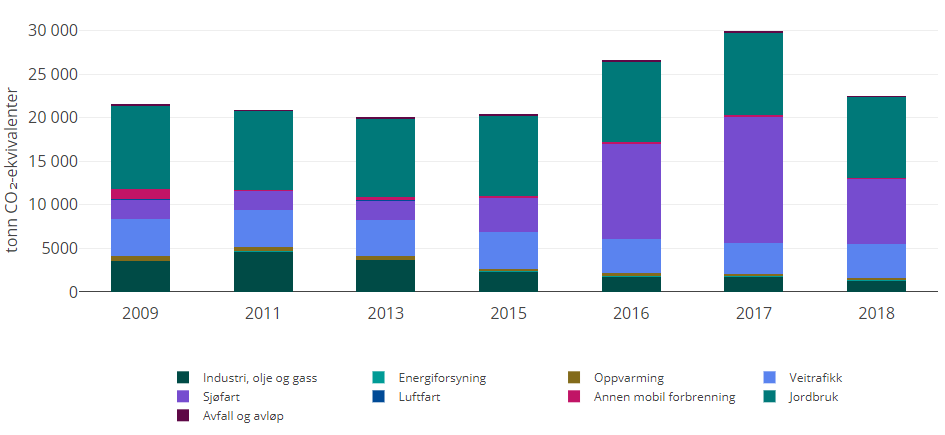 Direktoratet for samfunnstryggleik og beredskap (2016) estimerer at det framtidige havnivået kan stige med 75 cm i området kring Vanylven kommune fram til 2100. Det vert også stadfesta at med klimaendringar vil det koma fleire kraftige stormar. DSB tar for seg stormflo opp til 198 cm over dagens havnivå. Med klimaendringar vil det verte meir vanleg med episoder med kraftig styrtregn og kommunen må leggje til rette for handtering av overvatn i utbygde strøk. HovudutfordringarFram mot 2030 er det behov for store klimagasskutt innan vegtrafikk, sjøfart og landbruk. Dette kan krevja omfattande tiltak.Klimatilpassing må takast omsyn til i all kommunal planlegging og gjennomføring av tiltak. Samfunnet må tilpassast eit endra klima.Avklare arealbruk og støtte opp under gjenbruk av areal for å sikre ei berekraftig samfunnsutvikling Auka konfliktar rundt eksisterande kulturmiljø, grønstruktur, kulturhistoriske områder og annan småhusbusetnad Vere ein føregangskommune for berekraftig utvikling og berekraftig samfunnsutviklingDøme på kva som vert gjort for å møta utfordringaneKonsentrert utbygging rundt kommunesentrumTilrettelegging for utsleppsfrie køyretøy (el/biogass/landstraum)Miljøfyrtårn-sertifisering av kommunen sine eigne verksemderMiljøkrav ved innkjøpEnergireduserande tiltak i kommunale bygg (Enøk)Rullering av kommuneplan for samfunnRullering av kommuneplan for areal Ny kommunedelplan for landbruk Berekraftsindikatorar (KPI)3.4 Levekår, oppvekstvilkår og folkehelse.Folkehelse og levekår i kommunen er den samla  innsatsen som direkte eller indirekte fremjar helsa og trivselen til befolkninga, førebygger mental- og somatisk sjukdom, skadeleg liding, eller som vernar mot helsetruslar - og arbeider for ei jamnare fordeling av faktorar som direkte eller indirekte påverkar helsa. Folkehelse er eit viktig satsingsområde, og evna kommunen har til langsiktig og målretta arbeid på dette feltet vil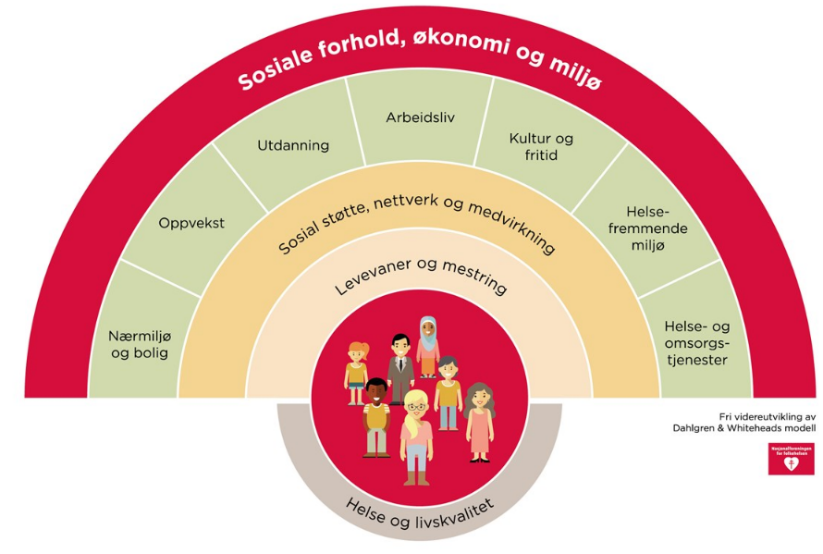 vera avgjerande for ei positiv samfunnsutvikling. For Vanylven kommune har den gjennomsnittlege levealderen auka som eit resultat av økonomisk utvikling og god velferd. Innbyggjarane i Vanylven vert likevel omfatta av ei nasjonal og internasjonal trend der helseproblem i aukande grad har samanheng med usunt kosthald i kombinasjon med mangel på fysisk aktivitet. Dette har mellom anna medført til ei auke i tilfelle av fedme/overvekt, hjarte- og karsjukdommar, diabetes og kreft. Det vert òg notert at ein aukande del av befolkninga har mentale plagar eller mentale symptom. Vanylven har i dag fleire aktive idrettslag, likevel er ikkje dette tilbod som passar alle. Difor vert det alt viktigare å legge til rette for  uorganisert aktivitet for alle aldersgruppe. Ved å oppmuntra til fysisk aktivitet kan ein få førebyggjande effektar på til dømes mental helse og livsstilsjukdomar. Sjølv om oppvekstvilkåra i Vanylven er positive jamført med nasjonale tal, må ein arbeide vidare med det helseforebygande arbeidet. Dette gjeld særskilt skjermtid,  haldning til rus, overvekt og mobbing blant dei yngre.  Det er store sosiale forskjellar når det gjeld folkehelse blant innbyggjarane i Vanylven. Lik nasjonale trendar er det ofte innbyggjarar med låg inntekt og svak utdanningsbakgrunn som er i risikogruppa. For god samfunnsutvikling må kommunen forsetje med å støtte barnefamiliar med låg inntekt, arbeida for auka livskvalitet for borna, og minske klasseskilnader i samfunnet. Gjennom stortingsmeldingar som «Leve heile livet», peikar ein på at innbyggjarane sjølve har eit ansvar for eige helse. Kommunen kan leggje til rette gangstiar, møteplassar og andre arenaer som har på verknad på folkehelsa og det psykososiale miljøet. Det vil verte eit større behov i framtida for at innbyggjarane aktiverer seg sjølve og er opne om eigen livsstil og helsesituasjon.  HovudutfordringarAukande mengde ungdommar og vaksne som slit med einsemd og mentale helseutfordringarAukande livsstilssjukdomar blant folkesetnadenKollektivtilbodet i kommunen er eit hinder for unge og eldre sin mobilitet Arbeide for likestilling, haldningsendring og utjamne lønsskilnader  Stimulere det psykososiale miljøet ved å skape gode sosiale og gratis møteplassar for alle aldersgrupper.Arbeide for å betre universell utforming og leggje til rette for alle samfunnsgrupperMøte utfordringa knytt til eit aldrande samfunn  Døme på kva som vert gjort for å møta utfordringane«Ungdata»-undersøkinga Brukar- og tenesteundersøkingar FolkehelseoversiktaKommunedelplan for Helse og omsorg Plan for barn og unge Samarbeid med husbanken og KS3.5 Kommunale tenester i Vanylven kommune og organisasjon.  Dei kommunale tenestene er organisert i fire kommunalsektorar: 1. Sektor for helse- og omsorg, med ansvarsområde i hovudsak knytt til pleie- og omsorgstenester, barn og unge, flyktningtenesta, familie og helse, bu og habilitering. 2. Sektor for teknisk, med ansvarsområde i hovudsak knytt til areal- og transportplanlegging, kart og oppmåling og kundebehandling knytt til arealplan og byggesak og bygningsmassen til kommunen. 3. Sektor for oppvekst, med ansvarsområde i hovudsak knytt til utvikling og drift av skular, barnehagar, kulturarenaene i kommunen, PPT med fleire. 4. Sektor for stab, med ansvarsområde i hovudsak knytt til kommune organisasjonen som  personal og løn, økonomi, servicetorg og rekneskap. Sentrale stabsfunksjonar organisert hos rådmannen som viktige område for kommuneplanlegging.HovudutfordringarAlt yngre tenestemottakarar i helse og omsorgssektoren. Talet på innbyggarar som ynskjer oppfølging for psykiske utfordringar er aukandeAuke kunnskapen om berekraftig samfunnsutvikling, klimaendring og klimatiltakNye retningslinjer innan miljø og berekraftig utvikling, auke krava til god samfunnsutvikling.    Ynskje om vekst både av innbyggarar og arbeidsplassar fører til stor aktivitet innanfor feltet og krev ressursar både til å behandla plan- og byggesaker, men også krav til å kommunisera og formidla komplekse prosessar og enkelt sakerAuka einsemd blant unge kan på sikt svekka idretts- og kulturtilbodetFritidstilboda i kommunen vert stadig kapitalisert, kan føre til at fleire ikkje deltek i fritidsaktivitetar.  Auke i talet på born med behov for spesialpedagogisk hjelp eller tilrettelegging.Vaksne med høgskule-/universitetsutdanning er lågare enn landsgjennomsnittet.Eldrebølge med tilhøyrande økonomiske belastningar kan gje dårlegare tilbod til barn og ungeStadig fleire eldre i kommunen noko som generere nye utfordringar for kommunenAuka digitalisering fører til kostnader og aukar sårbarheita for digital infrastrukturKlimaendringar aukar faren for alvorlege naturhendingarAuke i reiseverksemd har auka sannsynet for pandemi  4.0 Planoversikt og planbehov i perioden 2019-2023  PlanarSist vedtattGjeldane forAktivitetMerknadAnsvarleg etatKommuneplanarKommuneplan-samfunnsdel20092009-2020Oppstart 2020Vedtak 2021StabKommuneplan-Arealdel           20142014-2020Rullering 2022Teknisk sektorÅrlege planprosessar Økonomiplan (handlingsdel)2017Årleg rulleringStabKommunedel-planarKlimaplan20182018-2030Teknisk sektorAnlegg for idrett og friluftsliv2004Årleg rulleringKultur og oppvekstBarn og unge 2019Rullering 2022Kultur og oppvekstKulturminneplan2018Rullering 2021Kultur og oppvekstTrafikktrygging20192019-2022Rullering 2022Teknisk sektorHelse og omsorgOppstart 2022Helse og omsorg sektorInterkommunal kommune-Del planKystsoneplanOppstart 2018Teknisk sektor TemaplanarStrategisk næringsplan20152015-2020Revidering 2021StabVAR plan NyOppstart 2021Teknisk sektor Landbruksplan NyOppstart 2022Teknisk sektorFolkehelseoversikt2020Rullering 2023Helse og omsorgEldreplan20182018-2026Helse og omsorgLegeplan20182018-2022Helse og omsorgVeteranplan2018Helse og omsorgSmittevernplan2017Vedtak 2021Helse og omsorg Ruspolitisk handlingsplan2019Rullering 2023StabAlkoholpolitisk plan 20192019-2023Rullering 2023StabBustadsosial handlingsplan20092009-2012Rullering 2023Helse og omsorgOverordna Beredskapsplan2015Årleg rulleringTeknisk sektorROS analyse2017Årleg rulleringTeknisk sektorKommunikasjonsstrategi2016Revisjon 2022StabUtviklingsstrategi 20162018-2022Revisjon 2022      Stab Plan for demokrati2019StabPlan for brukarorientering2018StabPlan for styring og leiing2019StabArbeidsgjevarstrategi2017StabReguleringsplanar Fiskåholmen	RPL Syvde sentrum2011Teknisk sektorRPL G/S Rovde, Eidså, SylteTeknisk sektorRPL Fiskå sentrum2011Teknisk sektorRPL Åheim sentrum2020Teknisk sektorRPL G/S veg Tunheim2011Teknisk sektorRPL G/S veg Åheim2011Teknisk sektor